ข่าวกิจกรรมคณะศิลปศาสตร์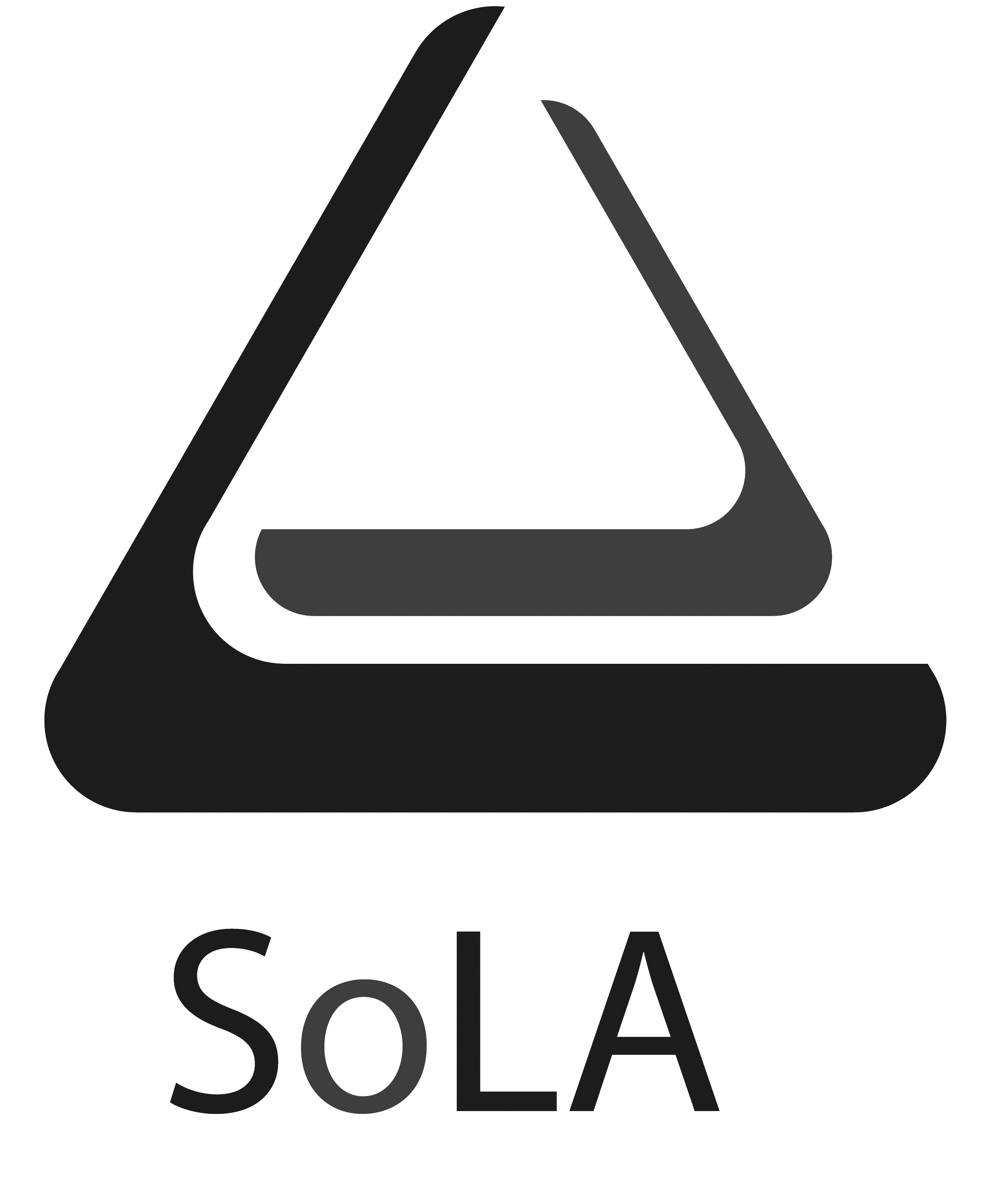 หน่วยงาน		สายวิชาภาษา				สายวิชาสังคมศาสตร์ฯ			ศูนย์สารสนเทศและการเรียนรู้		ศูนย์วิจัยและบริการวิชาการ			สำนักงานวิชาศึกษาทั่วไป		สำนักงานคณบดี		วันที่จัดกิจกรรม					ส่งเมื่อวันที่ วันที่ 23 มกราคม 2558					วันที่ 27 มกราคม 2558หัวข้อข่าวสายวิชาสังคมศาสตร์และมนุษยศาสตร์ คณะศิลปศาสตร์ ร่วมพิธีเปิดแหล่งเรียนรู้พลังงานชุมชนและการเกษตร ณ ฟาร์มแพะ “EZAKHAN FARM” ชุมชนชมทรัพย์เนื้อข่าวสายวิชาสังคมศาสตร์และมนุษยศาสตร์ คณะศิลปศาสตร์ ร่วมพิธีเปิดแหล่งเรียนรู้พลังงานชุมชนและการเกษตร ณ ฟาร์มแพะ “EZAKHAN FARM” ชุมชนชมทรัพย์โดยมี นายจุมพล สำเภาพล รองผู้ว่าราชการจังหวัดกรุงเทพมหานคร เดินทางมาเป็นประธานในพิธีเปิดงาน เมื่อวันศุกร์ที่ 23 มกราคม 2558 โดยการจัดงานครั้งนี้เกิดขึ้นจากการที่ชุมชนมีผู้นับถือศาสนาอิสลามอยู่ประมาณร้อยละ 60 และมีการเลี้ยงแพะและแกะเป็นจำนวนมาก ปัจจุบันเกษตรกรในพื้นที่ได้รวมตัวกันเป็น “กลุ่มเกษตรกรเลี้ยงสัตว์ทุ่งครุ” เพื่อเลี้ยงแพะและแกะสำหรับจำหน่ายเนื้อและนม ซึ่งในการนี้ คณะทำงานสถาบันพัฒนาและฝึกอบรมโรงงานต้นแบบ โดยมี คุณอรณัท ปฐพีจำรัสวงศ์  หัวหน้านักวิจัย ร่วมกับศูนย์วิจัยและบริการเพื่อชุมชนและสังคม และฟาร์มแพะ “EZAKHAN FARM” ซึ่งเป็นสมาชิกกลุ่มเกษตรกรเลี้ยงสัตว์ทุ่งครุ มีแนวคิดในการบริหารจัดการสิ่งแวดล้อมให้กับชุมชนโดยรอบมหาวิทยาลัยพื้นที่บางมด โดยทำการก่อสร้างระบบบ่อก๊าซชีวภาพ(แบบถุงหมักพีวีซี)จากมูลแพะโดยใช้ฐานความรู้และเทคโนโลยีซึ่งมหาวิทยาลัยมีความถนัดไปประยุกต์ใช้ให้เกิดประโยชน์ ซึ่งได้ผลเป็นที่น่าพอใจนำไปสู่การสร้างความสามารถในการพึ่งตนเองด้านพลังงานทดแทนก๊าซหุงต้มในครัวเรือน   ภายในงานได้ให้ความรู้ความเข้าใจ แนวคิดและวิธีการจัดการสิ่งแวดล้อมด้วยระบบบ่อก๊าซชีวภาพแบบถุงพีวีซี งานแสดงวิธีการเลี้ยงแพะและแปรรูปผลผลิต โดยมีแนวคิดที่จะเผยแพร่องค์ความรู้ต่างๆที่เกิดขึ้น จากการสร้างเวทีเสวนาให้กลุ่มคนที่เกี่ยวข้องได้มาพบกัน รวมทั้งประชาสัมพันธ์แหล่งเรียนรู้พลังงานชุมชนแห่งนี้ ให้เป็นแหล่งเรียนรู้ของนักเรียน เกษตรกร และบุคคลทั่วไปโดยเฉพาะอย่างยิ่งการเป็นห้องเรียนชุมชน (Social lab)ให้กับนักศึกษา อาจารย์ นักวิจัย และบุคลากรของมหาวิทยาลัย โดยได้รับความร่วมมือจากกลุ่มเกษตรกรเลี้ยงสัตว์ทุ่งครุ และสำนักงานเขตทุ่งครุ ร่วมจัดงานดังกล่าวหากท่านใดสนใจสามารถติดต่อ คุณ เกษม มหันเกียรติ  ประธานศูนย์บริการและถ่ายทอดเทคโนโลยีการเกษตร ประจำแขวงทุ่งครุที่อยู่ ถ.ประชาอุทิศ ซอยประชาอุทิศ 69 แยก 8 แขวง/เขตทุ่งครุ กรุงเทพฯ 10140เบอร์โทร 081-8116016 รูปภาพ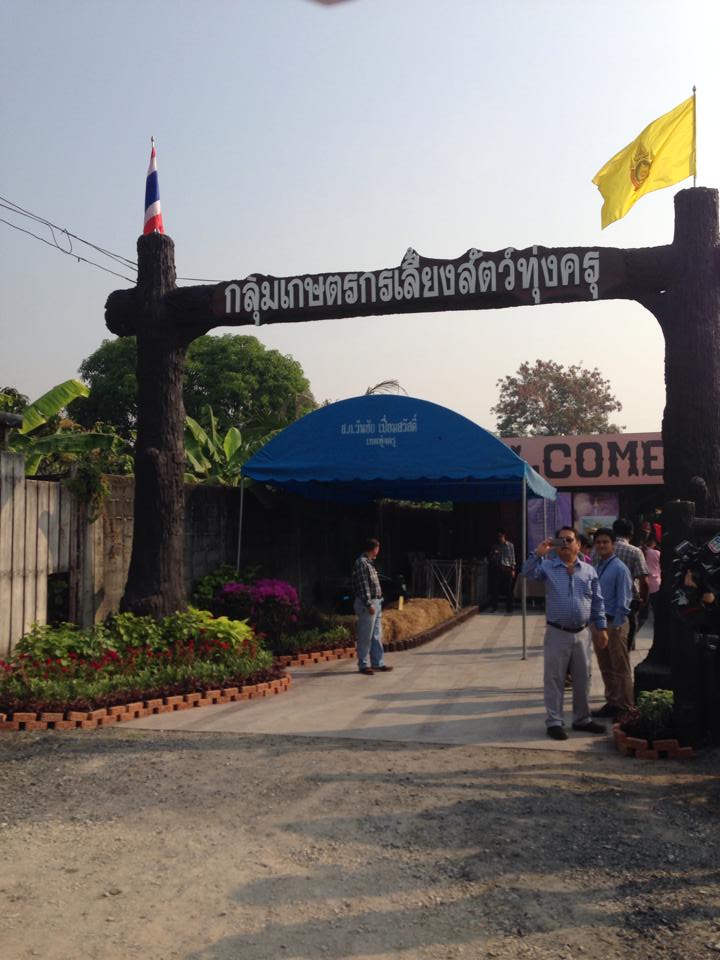 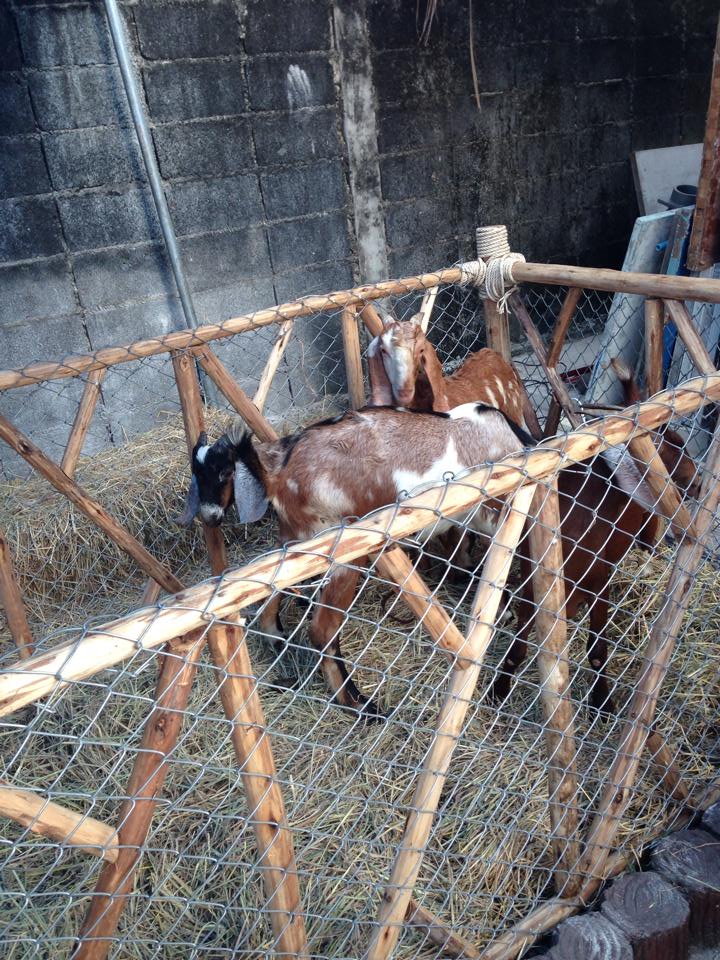 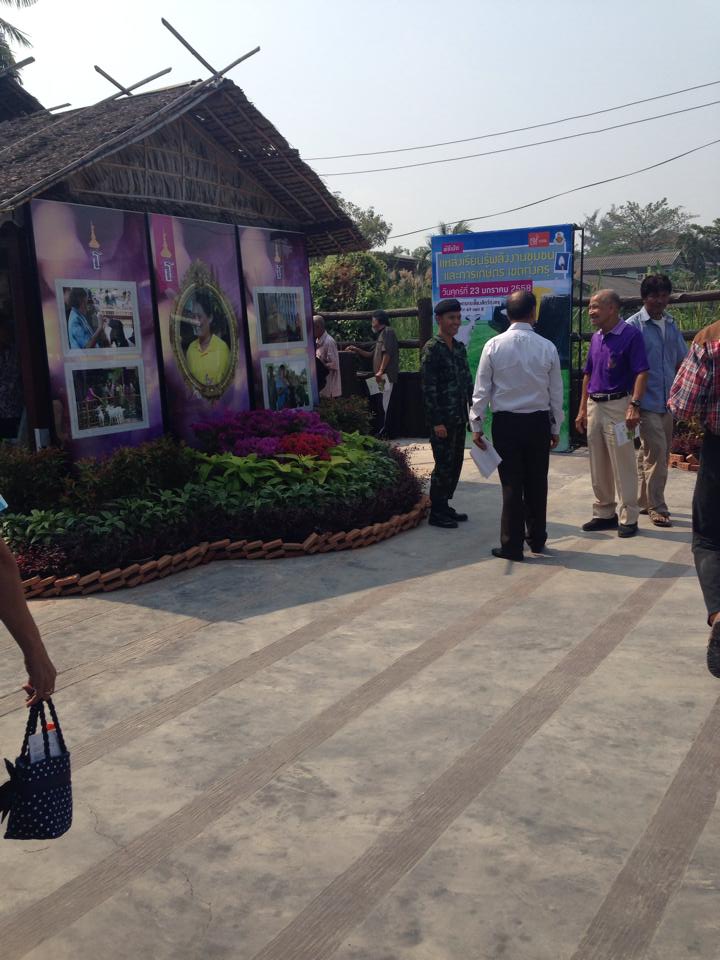 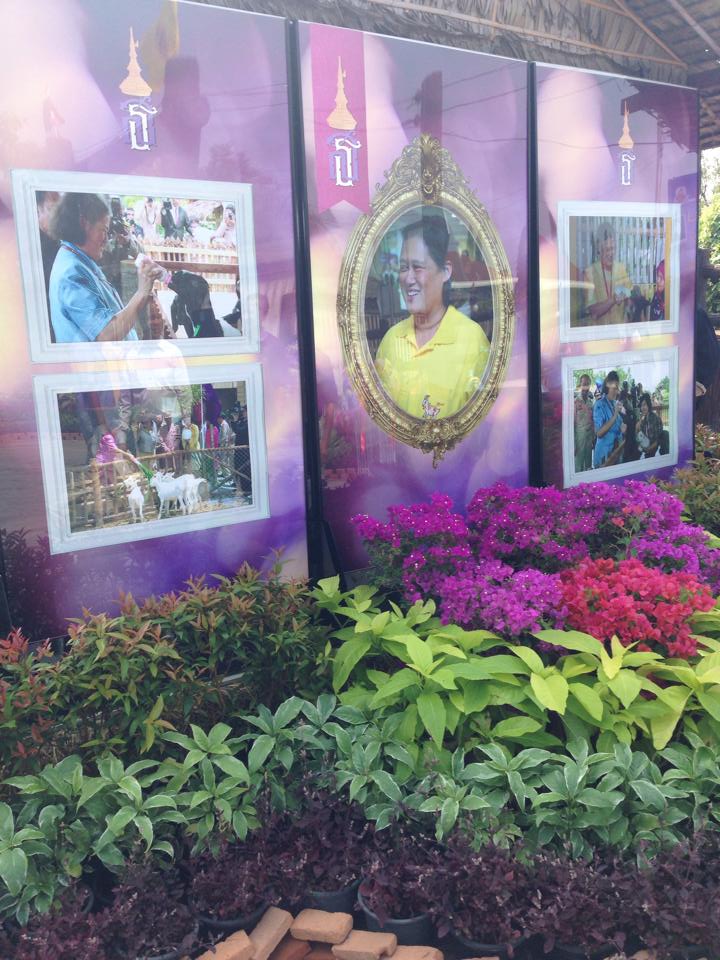 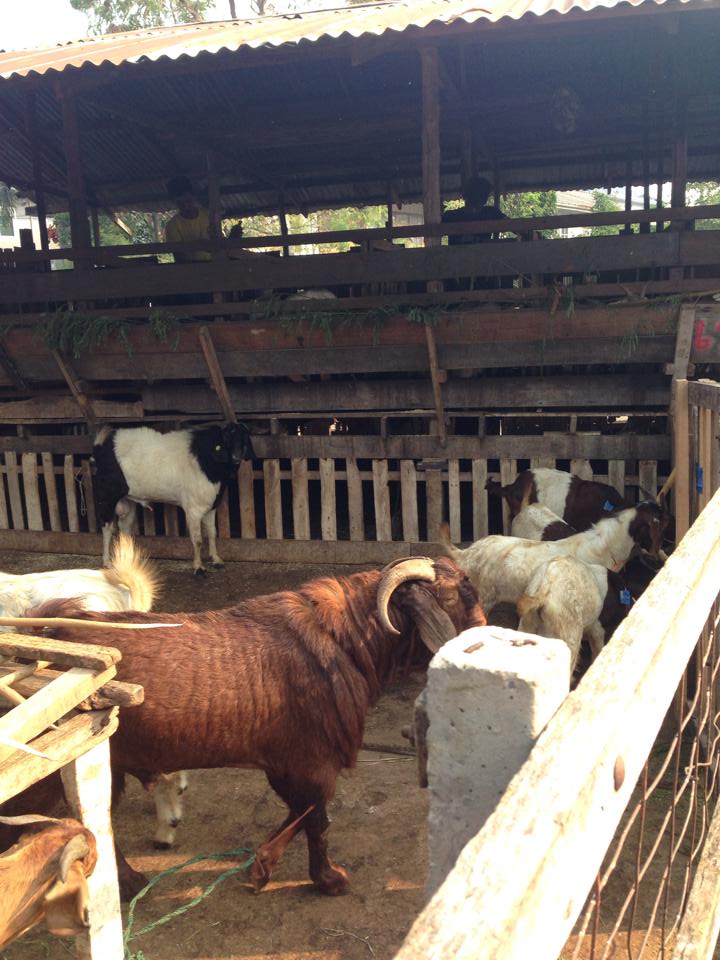 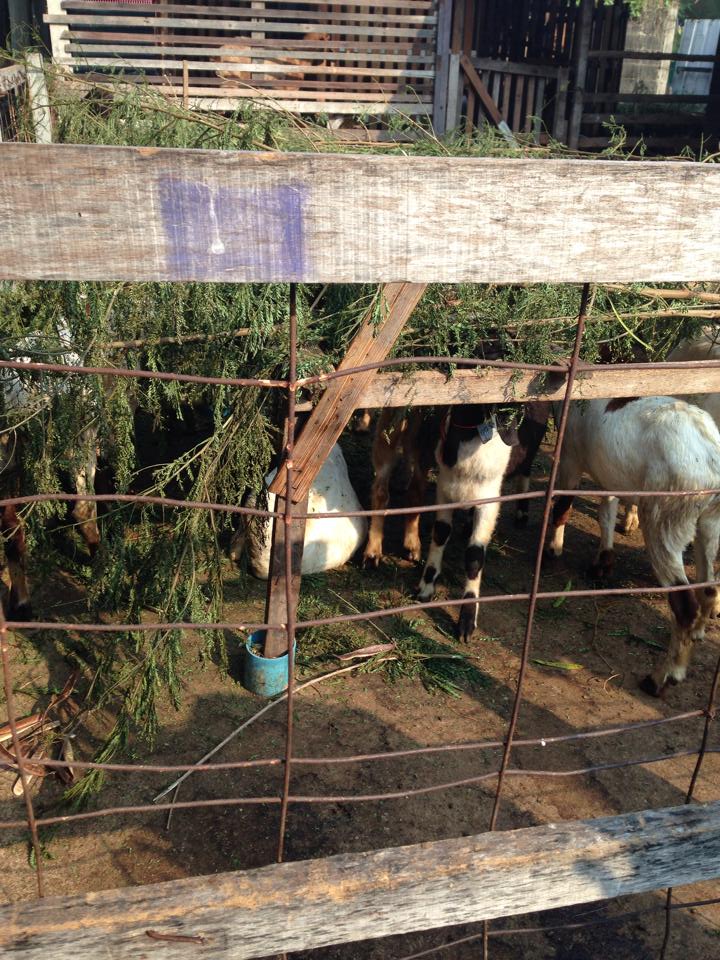 